HockeyStarting again on Tuesday 25th August 4pm – 5pm At the Victoria Hall CromartyP4 – S1 Free of charge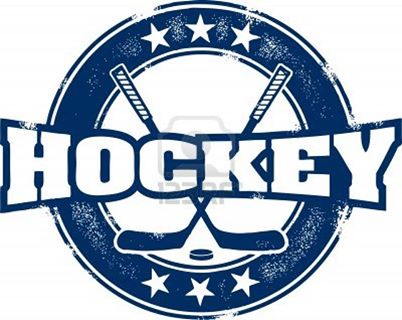 Your Coach are the Fantastic Niamh McCann & Marley Mackenzie 